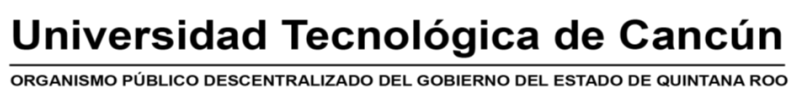 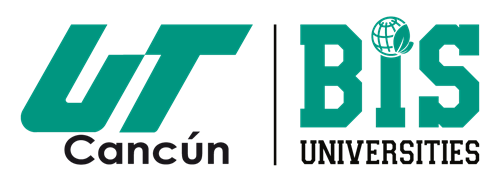 PROGRAMA PARA EL DESARROLLO PROFESIONAL DOCENTE TIPO SUPERIOR (PRODEP) INFORME DE SEGUIMIENTO Y AVANCES ACADÉMICOS Y/O TÉCNICOSPTC, CUERPOS ACADÉMICOS Y REDESTercer trimestre de 2021Clave del beneficiario o CANombre del proyectoNo. de oficio de autorización del proyectoMonto autorizadoMonto ejercido y reportado en trimestres anterioresMonto ejercido y comprobado en el tercer trimestre de 2021Monto total comprobado al 30 de septiembre de 2021% de avance académicoVerónica Bolaños LópezApoyo a Profesores de tiempo Completo con Perfil Deseable 511-6/2020-889820,000.000.0019,999.5619,999.56100Julio Cesar García JimenezApoyo a Profesores de tiempo Completo con Perfil Deseable 511-6/2020-889820,000.000.0019,194.5219,194.52100Gabriela del Carmen Morales HernándezApoyo a Profesores de tiempo Completo con Perfil Deseable 511-6/2020-889820,000.000.0019,999.5619,999.56100Deheny Isabel Torrealba TinocoApoyo a Profesores de tiempo Completo con Perfil Deseable 511-6/2020-889820,000.000.0019,194.5219,194.52100